Inspiring Dramatic Futures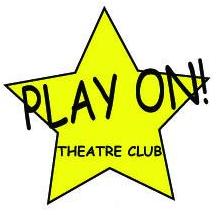 DRAMA CLUB!Dear parents,Does your child love performing? PLAY ON! Theatre club is ideal for those who wish to develop their talent and build confidence. Pupils from all years (except reception) are invited to join in the action. The club is led by an experienced Drama & Theatre Practitioner, and the activities are designed to build confidence and creativity, while developing performing arts skills. The sessions are fun and dynamic and include acting & theatre skills, drama games, interactive storytelling, music, script work and audition skills!The club is held for an hour after school on Thursdays, and costs £4 per child, per weekly session. If you would like to book a place for your child on this exciting course, please return the completed form and fee* to the school office, in an envelope with 'PLAY ON' and your child's name on, and your child will be able to start attending on 12th September. (After each session, please arrive promptly at 4.20pm and sign the register when you collect your child).*The cost is £52 (13 sessions x £4) payable to 'PLAY ON' by cash, cheque or BAC's . To spread the payment please enclose 2 cheques for £26, 1 dated with current date, 1 dated 22/10/19* If you wish to pay by BAC's- Account name: PLAY ON, Sort code: 090127, Account number: 93617141 , Reference: please put child's name followed by code 'HP'PLAY ON! THEATRE CLUBAutumn 2019 BOOKING FORMHeathcote Primary SchoolThursdays 3.20pm- 4.20pm, 12/09/19- 12/12/19Heathcote Primary SchoolThursdays 3.20pm- 4.20pm, 12/09/19- 12/12/19Child's NameChild's Year Group Any relevant medical issues (e.g. Asthma)Parent/Guardian's NameContact Phone NumbersEmail address I authorise my child (named above )to attend & enclose £52 cash/cheque /BAC's*SignatureDateSignatureDate